Заявки на транспорт, в том числе изменения и дополнения отправлять на эл. почту не позднее 27.10.2017*	E-mail: chirkov-stanislav@mail.ru	            Тел. +7912 452-55-00 – Чирков Станислав Валерьевич	*Внимание! В случае, если заявка отправлена позже указанного срока или не отправлена вообще, трансфер команды не состоится.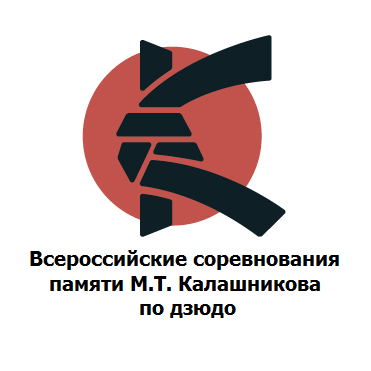 ЗАЯВКАНА ТРАНСФЕРВсероссийские соревнования по дзюдо памяти М.Т. КалашниковаИЖЕВСК 03-06 ноября 2017